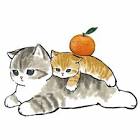 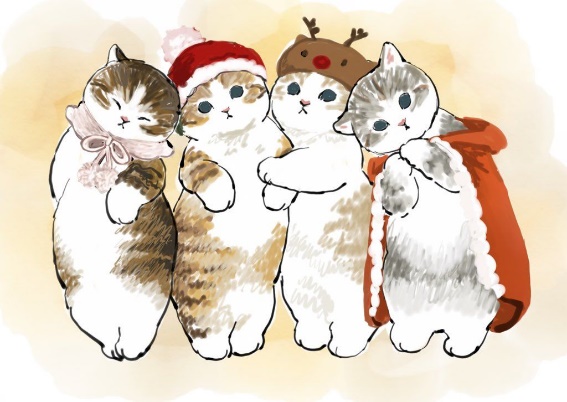 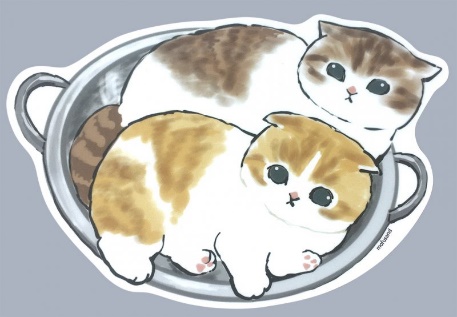 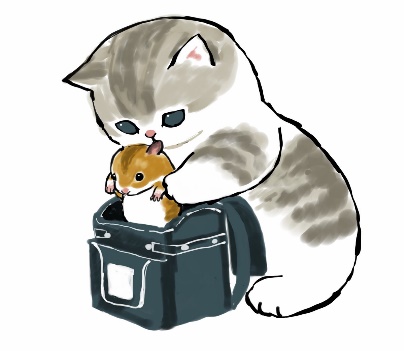 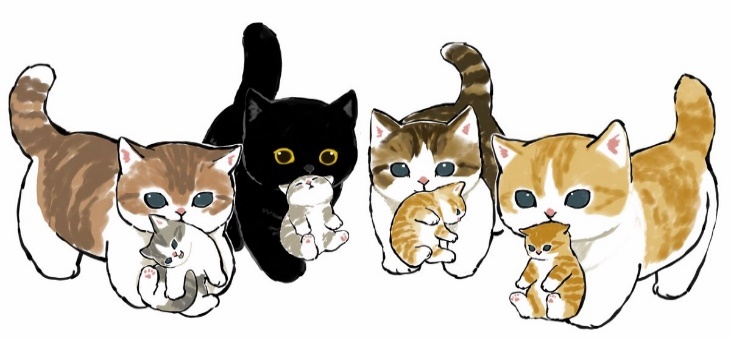 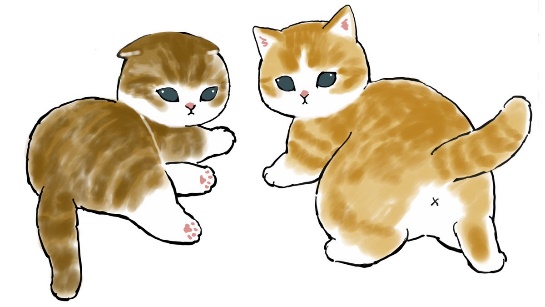 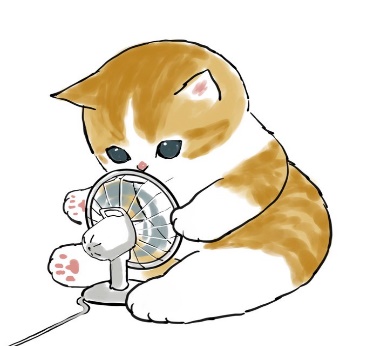 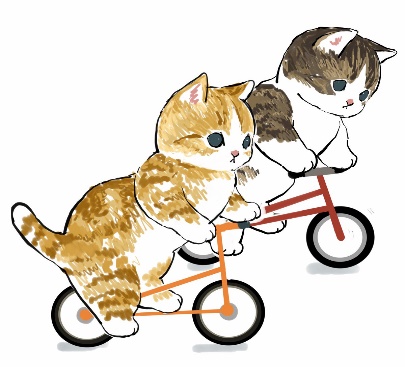 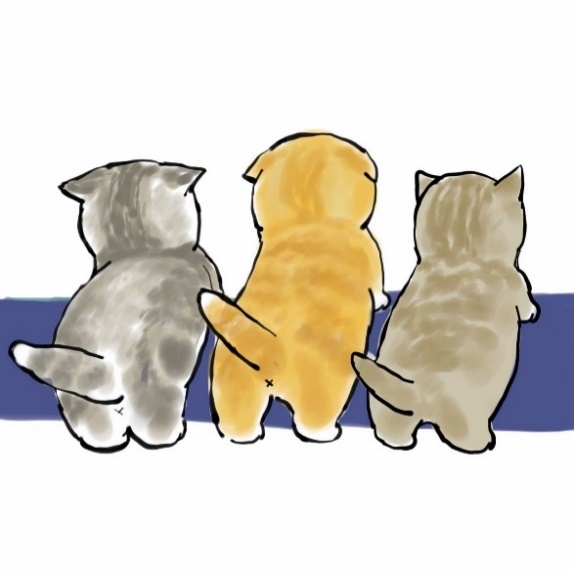 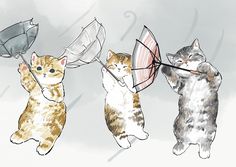 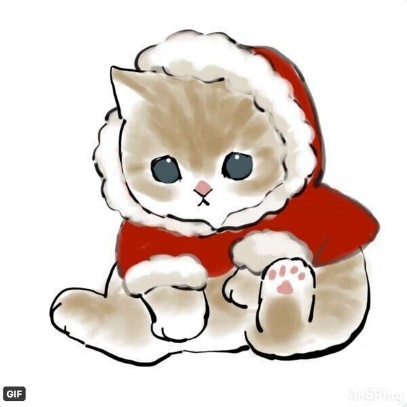 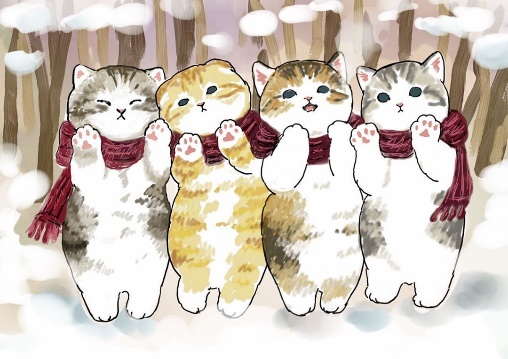 SunManTueWedThuFriSat12345678910111213141516171819202122232425262728SunManTueWedThuFriSat2022年1月1234567891011121314151617181920212223/3024/312526272829SunManTueWedThuFriSat12345678910111213141516171819202122232425262728293031SunManTueWedThuFriSat2022年2月12345678910111213141516171819202122232425262728SunManTueWedThuFriSat123456789101112131415161718192021222324252627282930SunManTueWedThuFriSat2022年3月12345678910111213141516171819202122232425262728293031SunManTueWedThuFriSat12345678910111213141516171819202122232425262728293031SunManTueWedThuFriSat2022年4月123456789101112131415161718192021222324252627282930SunManTueWedThuFriSat123456789101112131415161718192021222324252627282930SunManTueWedThuFriSat123456789101112131415161718192021222324252627182930312022年5月SunManTueWedThuFriSat123456789101112131415161718192021222324/31252627282930SunManTueWedThuFriSat2022年6月123456789101112131415161718192021222324252627282930SunManTueWedThuFriSat12345678910111213141516171819202122232425262728293031SunManTueWedThuFriSat2022年7月123456789101112131415161718192021222324/31252627282930SunManTueWedThuFriSat123456789101112131415161718192021222324252627282930SunManTueWedThuFriSat123456789101112131415161718192021222324252627282930312022年8月SunManTueWedThuFriSat1234567891011121314151617181920212223/3024/312526272829SunManTueWedThuFriSat2022年9月123456789101112131415161718192021222324252627282930SunManTueWedThuFriSat123456789101112131415161718192021222324252627282930SunManTueWedThuFriSat2022年10月1234567891011121314151617181920212223/3024/312526272829SunManTueWedThuFriSat12345678910111213141516171819202122232425262728293031SunManTueWedThuFriSat2022年11月123456789101112131415161718192021222324252627282930SunManTueWedThuFriSat12345678910111213141516171819202122232425262728293031SunManTueWedThuFriSat2022年12月12345678910111213141516171819202122232425262728293031